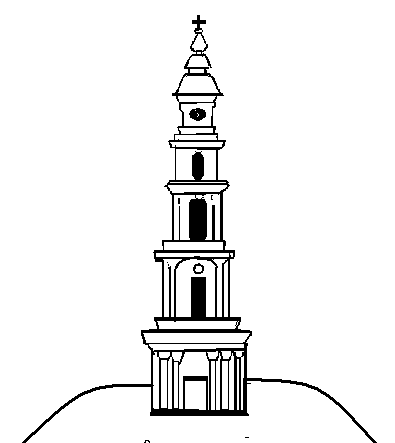 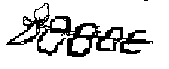 АДМИНИСТРАЦИЯ ЛЕЖНЕВСКОГО МУНИЦИПАЛЬНОГО РАЙОНАИВАНОВСКОЙ ОБЛАСТИПОСТАНОВЛЕНИЕ____26.02.2019___                                                                                                    №  64О предоставлении разрешения на отклонение от предельных параметров разрешенного строительства в отношении земельного участка, с КН 37:09:060303:277, расположенного по адресу: Ивановская область, Лежневский район, с.Новые Горки Принимая во внимание заявление Ивановского филиала ООО «Т2 МОБАЙЛ», протокол проведения публичных слушаний от 19.02.2019 по вопросу разрешения на отклонение от предельных параметров разрешенного строительства в отношении земельного участка с КН 37:09:060303:277, расположенного по адресу: Ивановская область, Лежневский район, с.Новые Горки, протокол постоянно действующей комиссии по подготовке проекта правил землепользования и застройки на территории Лежневского муниципального района от 16.01.2019, руководствуясь Градостроительным кодексом Российской Федерации, Федеральным законом от 06.10.2003 №131-ФЗ «Об общих принципах организации местного самоуправления в Российской Федерации», Решением Совета Лежневского муниципального района  (третьего созыва) от 30.08.2018 № 54 «Об утверждении Порядка организации и проведения общественных обсуждений, публичных слушаний по проектам муниципальных правовых актов по вопросам местного значения в области градостроительной деятельности на территории сельских поселений Лежневского муниципального района Ивановской области», постановлением Администрации Лежневского муниципального района Ивановской области от 30.01.2015 №127 «Об утверждении Административного регламента Администрации Лежневского муниципального района Ивановской области по предоставлению муниципальной услуги «Предоставление разрешения на отклонение от предельных параметров разрешенного строительства, реконструкции объектов капитального строительства на территории Лежневского муниципального района Ивановской области», Администрация Лежневского муниципального района постановляет:1. Предоставить разрешение на отклонение от предельных параметров разрешенного строительства в отношении земельного участка с КН 37:09:060303:277, расположенного по адресу: Ивановская область, Лежневский район, с.Новые Горки, площадью 156 кв.м., в части сокращения минимального  отступа от границы земельного участка до объекта строительства (опоры для размещения объекта связи) до 0,5м.         2. Разместить данное Постановление на официальном сайте Администрации Лежневского муниципального района в сети Интернет: http://lezhnevo.ru/, опубликовать в газете «Сельские вести».Глава Лежневского муниципального  района                                                                П.Н.Колесников